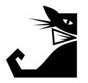 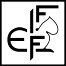 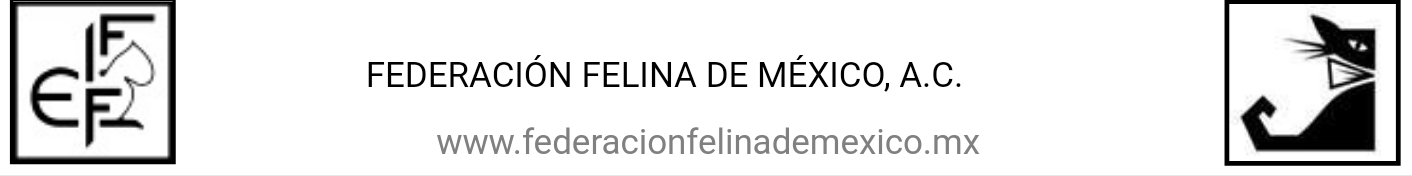 LISTA DE COSTOS POR SERVICIOS 2022  										01/01/2022  	         Cuota Anual de Club	        $   1,100.00 	         Refrendo bianual criadero         $      800.00 Sobre el pago Deposite a: Cuenta BANAMEX Número 1298784  Sucursal 7002 A nombre de FEDERACIÓN FELINA DE MÉXICO A.C 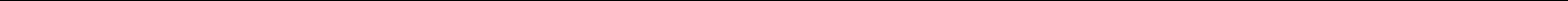 O bien por transferencia a: Clabe Interbancaria 002180700212987841 Al realizar el pago, escanee la ficha de depósito o comprobante por ambos lados y envíe por correo electrónico. Dentro de las 24 horas posteriores a su envío por correo electrónico tanto de la documentación correspondiente como de la ficha de depósito o imagen de la transferencia, le confirmaremos por la misma vía y ante dudas lo haremos por vía telefónica. Si no ha recibido respuesta nuestra dentro de ese lapso por favor contacte al (55) 55 23 54 18. Correo para envío vía Internet  federacionfelinademexico@hotmail.com • titulosyregistrosffm@gmail.com Cerro del Otate #20, Romero de Terreros, Coyoacán, Ciudad de México, 04310. 5523 5418 • 5521060622  inscripcionesffm@gmail.com•federaciondelinademexico@hotmail.com Alta de Socio $ 400.00 (Renovación anual) Alta de Criadero € 145.00 Cambio de Propietario $ 400.00 Pedigrí $ 400.00 Revalidación $ 550.00 Expedición de Título $ 270.00 